Guild Members Support Frontline WorkersMany of QCG members have been busy sewing to support frontline workers far and wide, making face masks, headbands and scrub caps.  Using up our stash, which makes room for more, and ordering fabric locally for porch pickups has become the norm for many members wanting to contribute to the need for safe working and living environments to support medical personnel and loved ones. If you haven’t already joined our Facebook group Quilting Corners Guild, please do so and share your work with everyone…it’s our virtual Show ‘n’ Tell these days. Keep on quilting, stay healthy and safe, and supportive of each other from a distance. We look forward to reconnecting and seeing each other when it becomes safe to do so.Just a little lighthearted sewing clip for your viewing pleasure…https://youtu.be/U4c5eo 3-y0 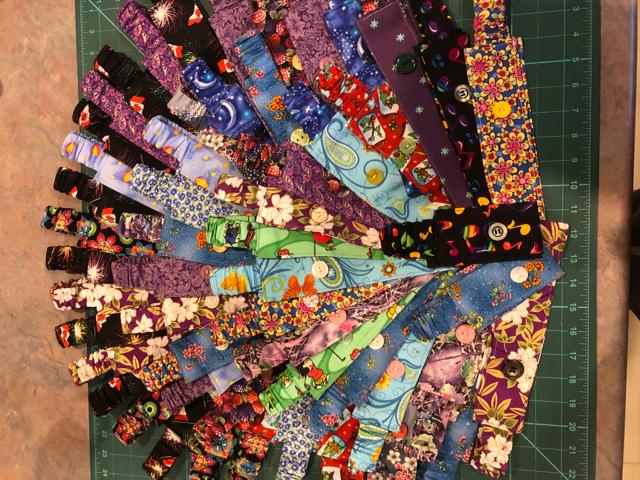 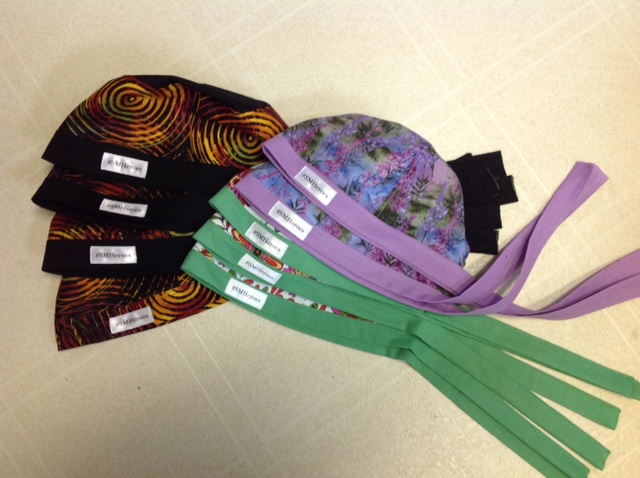 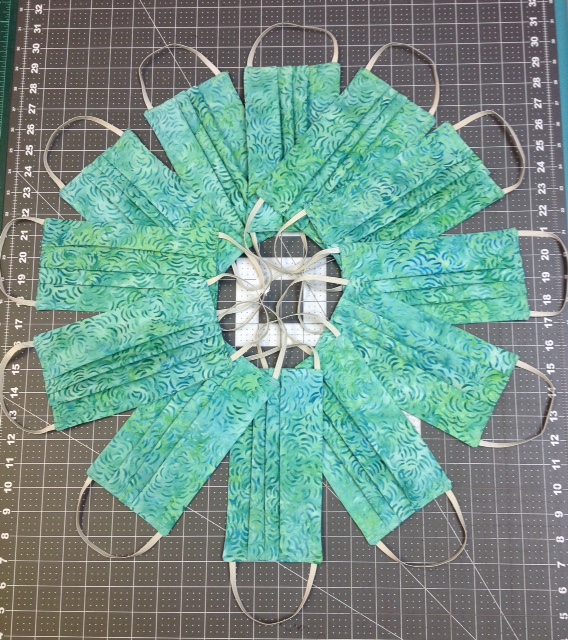 